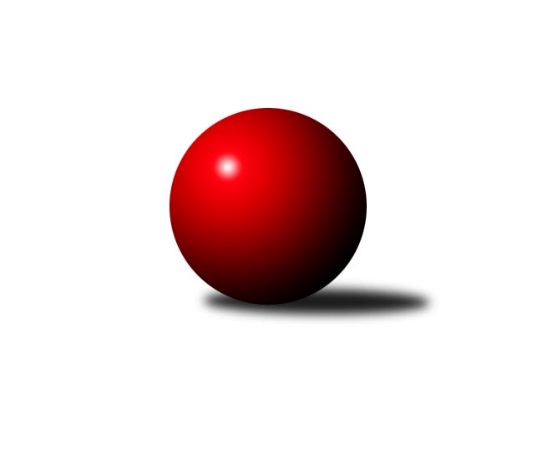 Č.22Ročník 2017/2018	14.4.2018Nejlepšího výkonu v tomto kole: 3440 dosáhlo družstvo: KK Slovan Rosice1. KLZ 2017/2018Výsledky 22. kolaSouhrnný přehled výsledků:KK Konstruktiva Praha 	- KC Zlín	5:3	3270:3216	13.5:10.5	14.4.SKK Rokycany	- KK Slavia Praha	3:5	3238:3320	12.0:12.0	14.4.TJ Spartak Přerov	- SKK  Náchod	6:2	3294:3180	14.0:10.0	14.4.KK Blansko 	- TJ Valašské Meziříčí	7:1	3359:3241	13.0:11.0	14.4.KK Slovan Rosice	- SKK Jičín	7:1	3440:3089	18.0:6.0	14.4.SK Žižkov Praha	- TJ Sokol Duchcov	2:6	3097:3114	10.0:14.0	14.4.Tabulka družstev:	1.	KK Slovan Rosice	22	21	1	0	135.5 : 40.5 	330.0 : 198.0 	 3411	43	2.	KK Blansko	22	15	0	7	110.0 : 66.0 	288.0 : 240.0 	 3260	30	3.	TJ Spartak Přerov	22	11	4	7	100.0 : 76.0 	289.0 : 239.0 	 3249	26	4.	KC Zlín	22	12	1	9	96.0 : 80.0 	266.0 : 262.0 	 3256	25	5.	KK Slavia Praha	22	11	3	8	94.0 : 82.0 	262.5 : 265.5 	 3262	25	6.	SKK  Náchod	22	10	3	9	94.5 : 81.5 	276.5 : 251.5 	 3248	23	7.	TJ Sokol Duchcov	22	9	3	10	85.0 : 91.0 	269.5 : 258.5 	 3223	21	8.	SKK Rokycany	22	9	0	13	79.0 : 97.0 	246.0 : 282.0 	 3204	18	9.	KK Konstruktiva Praha	22	7	2	13	74.0 : 102.0 	256.0 : 272.0 	 3224	16	10.	SKK Jičín	22	6	3	13	66.5 : 109.5 	232.5 : 295.5 	 3168	15	11.	TJ Valašské Meziříčí	22	6	2	14	71.0 : 105.0 	245.5 : 282.5 	 3218	14	12.	SK Žižkov Praha	22	3	2	17	50.5 : 125.5 	206.5 : 321.5 	 3053	8Podrobné výsledky kola:	 KK Konstruktiva Praha 	3270	5:3	3216	KC Zlín	Marie Chlumská	133 	 139 	 146 	132	550 	 1:3 	 570 	 140	150 	 139	141	Martina Ančincová	Eva Kopřivová	132 	 144 	 148 	136	560 	 4:0 	 508 	 120	126 	 130	132	Dita Trochtová	Edita Koblížková	134 	 139 	 120 	128	521 	 3:1 	 503 	 133	128 	 107	135	Martina Zimáková	Tereza Chlumská *1	133 	 118 	 141 	123	515 	 1:3 	 521 	 134	122 	 139	126	Kristýna Zimáková	Jana Čiháková	125 	 140 	 143 	147	555 	 1.5:2.5 	 577 	 129	140 	 165	143	Bohdana Jankových	Petra Najmanová	142 	 141 	 151 	135	569 	 3:1 	 537 	 128	135 	 131	143	Hana Stehlíkovározhodčí: Hnízdil Jiřístřídání: *1 od 41. hodu Martina StareckiNejlepší výkon utkání: 577 - Bohdana Jankových	 SKK Rokycany	3238	3:5	3320	KK Slavia Praha	Michaela Provazníková	133 	 129 	 134 	128	524 	 2:2 	 523 	 114	137 	 120	152	Šárka Marková	Lenka Findejsová *1	149 	 121 	 153 	119	542 	 2:2 	 592 	 144	149 	 135	164	Vlasta Kohoutová	Veronika Horková	139 	 149 	 134 	145	567 	 3:1 	 560 	 115	146 	 159	140	Ludmila Fořtová	Denisa Pytlíková	138 	 149 	 131 	120	538 	 3:1 	 498 	 128	125 	 114	131	Michaela Kučerová	Terezie Krákorová	134 	 143 	 133 	148	558 	 2:2 	 574 	 152	124 	 158	140	Vladimíra Šťastná	Daniela Pochylová	131 	 127 	 124 	127	509 	 0:4 	 573 	 138	150 	 132	153	Olga Hejhalovározhodčí: Josef Dienstbierstřídání: *1 od 61. hodu Marta KořanováNejlepší výkon utkání: 592 - Vlasta Kohoutová	 TJ Spartak Přerov	3294	6:2	3180	SKK  Náchod	Martina Janyšková *1	128 	 126 	 117 	118	489 	 1.5:2.5 	 522 	 126	126 	 134	136	Martina Hrdinová	Barbora Janyšková	137 	 151 	 153 	122	563 	 2:2 	 531 	 139	120 	 138	134	Šárka Majerová	Michaela Beňová	136 	 121 	 147 	155	559 	 3:1 	 501 	 122	132 	 123	124	Kateřina Kolářová	Kamila Katzerová	134 	 142 	 144 	129	549 	 3:1 	 524 	 124	143 	 139	118	Nina Brožková	Zuzana Machalová	136 	 141 	 152 	137	566 	 3:1 	 540 	 134	122 	 144	140	Renáta Šimůnková	Kateřina Fajdeková	146 	 140 	 148 	134	568 	 1.5:2.5 	 562 	 147	140 	 121	154	Aneta Cvejnovározhodčí: střídání: *1 od 91. hodu Aneta KubešováNejlepší výkon utkání: 568 - Kateřina Fajdeková	 KK Blansko 	3359	7:1	3241	TJ Valašské Meziříčí	Lenka Kalová st.	164 	 155 	 143 	127	589 	 3:1 	 537 	 124	138 	 141	134	Kristýna Štreichová	Markéta Ptáčková	155 	 140 	 135 	149	579 	 2:2 	 549 	 139	142 	 141	127	Pavla Čípová	Lucie Nevřivová	132 	 142 	 114 	139	527 	 3:1 	 512 	 114	136 	 143	119	Dana Uhříková	Zuzana Musilová	140 	 144 	 123 	154	561 	 2:2 	 539 	 142	125 	 154	118	Jana Navláčilová	Zdeňka Ševčíková	141 	 163 	 166 	150	620 	 3:1 	 565 	 156	125 	 154	130	Ivana Marančáková	Tereza Buďová *1	123 	 116 	 117 	127	483 	 0:4 	 539 	 126	136 	 136	141	Markéta Jandíkovározhodčí: střídání: *1 od 49. hodu Michaela ZajacováNejlepší výkon utkání: 620 - Zdeňka Ševčíková	 KK Slovan Rosice	3440	7:1	3089	SKK Jičín	Lucie Vaverková	162 	 151 	 142 	152	607 	 4:0 	 526 	 115	146 	 125	140	Dana Viková	Magda Winterová	139 	 157 	 152 	137	585 	 3:1 	 520 	 123	139 	 119	139	Marie Říhová	Natálie Topičová	160 	 124 	 145 	159	588 	 3:1 	 486 	 124	130 	 122	110	Helena Šamalová	Nikola Tatoušková	176 	 145 	 154 	122	597 	 3:1 	 546 	 139	127 	 145	135	Marie Kolářová	Naděžda Dobešová *1	151 	 142 	 124 	146	563 	 4:0 	 478 	 124	112 	 120	122	Monika Hercíková *2	Alena Kantnerová *3	137 	 124 	 109 	130	500 	 1:3 	 533 	 136	125 	 141	131	Nikola Portyšovározhodčí: Milan Bružastřídání: *1 od 61. hodu Iva Rosendorfová, *2 od 61. hodu Michaela Nožičková, *3 od 61. hodu Andrea AxmanováNejlepší výkon utkání: 607 - Lucie Vaverková	 SK Žižkov Praha	3097	2:6	3114	TJ Sokol Duchcov	Lucie Řehánková	150 	 104 	 125 	124	503 	 3:1 	 466 	 110	135 	 116	105	Kateřina Ambrová	Hedvika Mizerová	138 	 135 	 140 	117	530 	 1:3 	 557 	 132	140 	 146	139	Barbora Ambrová	Blanka Mašková	127 	 142 	 147 	110	526 	 2:2 	 561 	 124	147 	 139	151	Nikol Plačková	Irini Sedláčková	131 	 123 	 117 	114	485 	 0:4 	 514 	 134	125 	 132	123	Růžena Svobodová	Kateřina Katzová	127 	 107 	 122 	135	491 	 1:3 	 511 	 129	116 	 135	131	Ivana Březinová	Lenka Bočtická	149 	 138 	 148 	127	562 	 3:1 	 505 	 113	134 	 126	132	Simona Koutníkovározhodčí: Libor Novák Nejlepší výkon utkání: 562 - Lenka BočtickáPořadí jednotlivců:	jméno hráče	družstvo	celkem	plné	dorážka	chyby	poměr kuž.	Maximum	1.	Lucie Vaverková 	KK Slovan Rosice	593.31	386.5	206.8	1.1	10/11	(647)	2.	Natálie Topičová 	KK Slovan Rosice	585.15	377.8	207.3	1.6	11/11	(651)	3.	Naděžda Dobešová 	KK Slovan Rosice	573.48	380.4	193.0	1.9	9/11	(609)	4.	Olga Hejhalová 	KK Slavia Praha	572.40	376.8	195.6	1.7	11/11	(617)	5.	Martina Hrdinová 	SKK  Náchod	566.49	368.8	197.7	2.8	11/11	(614)	6.	Alena Kantnerová 	KK Slovan Rosice	562.12	369.2	192.9	2.9	10/11	(585)	7.	Zuzana Musilová 	KK Blansko 	561.04	372.0	189.1	1.9	11/11	(598)	8.	Simona Koutníková 	TJ Sokol Duchcov	560.31	367.0	193.3	2.8	9/11	(598)	9.	Bohdana Jankových 	KC Zlín	555.58	367.5	188.1	3.6	11/11	(596)	10.	Kateřina Fajdeková 	TJ Spartak Přerov	555.18	375.4	179.8	4.1	9/11	(595)	11.	Markéta Jandíková 	TJ Valašské Meziříčí	554.71	365.6	189.1	2.2	10/11	(604)	12.	Zuzana Machalová 	TJ Spartak Přerov	554.60	369.7	184.9	3.4	10/11	(596)	13.	Helena Gruszková 	KK Slavia Praha	554.43	367.1	187.3	3.4	8/11	(574)	14.	Martina Ančincová 	KC Zlín	553.73	367.1	186.6	4.0	11/11	(582)	15.	Adéla Kolaříková 	TJ Sokol Duchcov	553.65	366.5	187.1	3.5	10/11	(612)	16.	Kamila Katzerová 	TJ Spartak Přerov	553.55	367.0	186.5	3.0	8/11	(631)	17.	Aneta Cvejnová 	SKK  Náchod	551.83	364.2	187.6	2.8	8/11	(588)	18.	Ivana Marančáková 	TJ Valašské Meziříčí	551.02	364.6	186.4	3.2	10/11	(613)	19.	Vladimíra Šťastná 	KK Slavia Praha	549.89	363.5	186.4	3.3	11/11	(600)	20.	Andrea Axmanová 	KK Slovan Rosice	549.02	361.0	188.1	3.4	10/11	(596)	21.	Nikol Plačková 	TJ Sokol Duchcov	548.10	364.4	183.7	5.1	10/11	(619)	22.	Vlasta Kohoutová 	KK Slavia Praha	548.05	367.0	181.1	4.0	11/11	(592)	23.	Terezie Krákorová 	SKK Rokycany	545.30	370.4	174.9	5.8	11/11	(637)	24.	Daniela Pochylová 	SKK Rokycany	544.16	370.3	173.8	5.1	10/11	(576)	25.	Martina Starecki 	KK Konstruktiva Praha 	543.87	368.5	175.4	4.5	10/11	(586)	26.	Denisa Pytlíková 	SKK Rokycany	543.23	360.0	183.2	3.8	11/11	(598)	27.	Barbora Janyšková 	TJ Spartak Přerov	542.87	363.2	179.6	4.1	11/11	(611)	28.	Veronika Horková 	SKK Rokycany	542.69	364.3	178.4	3.4	10/11	(590)	29.	Eva Kopřivová 	KK Konstruktiva Praha 	542.49	366.3	176.2	5.1	9/11	(588)	30.	Kristýna Zimáková 	KC Zlín	542.07	369.6	172.4	5.2	10/11	(581)	31.	Markéta Ptáčková 	KK Blansko 	541.15	368.8	172.4	5.1	10/11	(586)	32.	Marie Chlumská 	KK Konstruktiva Praha 	541.00	365.6	175.4	5.7	10/11	(575)	33.	Nina Brožková 	SKK  Náchod	540.90	363.4	177.5	6.8	9/11	(588)	34.	Petra Najmanová 	KK Konstruktiva Praha 	540.86	365.3	175.6	3.4	8/11	(603)	35.	Pavla Čípová 	TJ Valašské Meziříčí	540.76	363.4	177.4	6.7	10/11	(602)	36.	Michaela Zajacová 	KK Blansko 	540.39	364.6	175.8	4.2	11/11	(592)	37.	Nikola Portyšová 	SKK Jičín	540.25	359.5	180.8	3.6	8/11	(580)	38.	Edita Koblížková 	KK Konstruktiva Praha 	539.94	365.4	174.6	5.9	8/11	(571)	39.	Šárka Majerová 	SKK  Náchod	539.72	360.6	179.1	3.8	9/11	(585)	40.	Zdeňka Ševčíková 	KK Blansko 	539.09	360.1	178.9	3.6	11/11	(620)	41.	Lucie Nevřivová 	KK Blansko 	538.17	360.7	177.4	4.0	9/11	(578)	42.	Martina Zimáková 	KC Zlín	537.51	369.0	168.5	5.5	10/11	(572)	43.	Hana Stehlíková 	KC Zlín	537.27	362.4	174.9	4.3	10/11	(570)	44.	Renáta Šimůnková 	SKK  Náchod	536.41	360.6	175.8	4.2	10/11	(592)	45.	Monika Pavelková 	TJ Spartak Přerov	535.97	363.1	172.8	5.2	8/11	(581)	46.	Blanka Mizerová 	SK Žižkov Praha	535.84	362.2	173.6	3.6	8/11	(586)	47.	Kateřina Kolářová 	SKK  Náchod	534.08	360.8	173.3	5.9	10/11	(564)	48.	Marie Kolářová 	SKK Jičín	531.93	357.1	174.8	6.5	9/11	(555)	49.	Dita Trochtová 	KC Zlín	530.81	361.8	169.1	7.1	8/11	(569)	50.	Lucie Řehánková 	SK Žižkov Praha	530.69	360.9	169.8	5.0	10/11	(583)	51.	Dana Uhříková 	TJ Valašské Meziříčí	530.52	362.1	168.4	5.7	9/11	(569)	52.	Lenka Bočtická 	SK Žižkov Praha	530.17	359.1	171.1	5.7	8/11	(584)	53.	Ivana Březinová 	TJ Sokol Duchcov	530.14	352.5	177.7	4.6	9/11	(566)	54.	Kristýna Štreichová 	TJ Valašské Meziříčí	529.80	361.9	167.9	5.2	9/11	(631)	55.	Martina Janyšková 	TJ Spartak Přerov	529.36	357.3	172.1	5.7	10/11	(587)	56.	Blanka Mašková 	SK Žižkov Praha	528.82	360.2	168.6	6.6	10/11	(599)	57.	Barbora Ambrová 	TJ Sokol Duchcov	528.26	361.6	166.7	6.5	10/11	(565)	58.	Šárka Marková 	KK Slavia Praha	526.06	362.9	163.1	6.7	10/11	(583)	59.	Dana Viková 	SKK Jičín	525.69	361.1	164.6	5.2	11/11	(559)	60.	Jana Navláčilová 	TJ Valašské Meziříčí	522.64	352.5	170.2	6.8	8/11	(580)	61.	Monika Hercíková 	SKK Jičín	517.77	348.5	169.3	5.5	8/11	(587)	62.	Helena Šamalová 	SKK Jičín	511.00	347.7	163.3	6.8	8/11	(571)	63.	Anna Sailerová 	SK Žižkov Praha	510.17	356.3	153.8	7.9	8/11	(549)	64.	Kateřina Katzová 	SK Žižkov Praha	501.10	343.8	157.3	10.0	8/11	(560)		Nikola Tatoušková 	KK Slovan Rosice	573.46	371.3	202.2	0.9	7/11	(612)		Linda Lidman 	SKK Rokycany	569.33	378.3	191.0	1.7	3/11	(585)		Michaela Sedláčková 	TJ Spartak Přerov	560.00	359.0	201.0	2.0	2/11	(576)		Lenka Vávrová 	SKK Jičín	560.00	374.3	185.7	1.8	6/11	(604)		Lenka Nová 	KK Konstruktiva Praha 	559.00	352.5	206.5	4.0	2/11	(585)		Tereza Buďová 	KK Blansko 	558.07	369.0	189.1	3.0	7/11	(605)		Iva Rosendorfová 	KK Slovan Rosice	556.58	367.3	189.3	4.4	6/11	(598)		Soňa Daňková 	KK Blansko 	551.00	379.0	172.0	7.0	1/11	(551)		Magda Winterová 	KK Slovan Rosice	549.50	365.1	184.4	4.4	4/11	(592)		Petra Abelová 	SKK Jičín	549.20	362.9	186.3	3.3	3/11	(606)		Klára Tobolová 	TJ Valašské Meziříčí	547.67	370.7	177.0	5.4	5/11	(586)		Dana Adamů 	SKK  Náchod	546.40	365.2	181.3	5.9	5/11	(585)		Jana Čiháková 	KK Konstruktiva Praha 	543.95	362.2	181.7	3.5	6/11	(564)		Michaela Matlachová 	KC Zlín	541.00	365.8	175.3	6.3	4/11	(558)		Marie Říhová 	SKK Jičín	539.08	368.1	170.9	5.6	7/11	(583)		Denisa Kovačičová 	SKK  Náchod	538.50	363.5	175.0	5.0	1/11	(539)		Aneta Kubešová 	TJ Spartak Přerov	536.25	357.9	178.4	5.3	7/11	(567)		Lenka Chalupová 	TJ Sokol Duchcov	535.75	365.3	170.5	6.1	4/11	(566)		Lenka Findejsová 	SKK Rokycany	534.16	363.3	170.8	5.4	7/11	(583)		Denisa Nálevková 	SKK  Náchod	534.00	354.5	179.5	9.5	2/11	(556)		Šárka Palková 	KK Blansko 	531.50	350.0	181.5	5.0	2/11	(565)		Hana Křemenová 	SK Žižkov Praha	531.00	366.0	165.0	5.0	1/11	(531)		Kristýna Juráková 	KK Slavia Praha	530.50	354.5	176.0	4.5	1/11	(546)		Ilona Bezdíčková 	SKK  Náchod	530.00	372.0	158.0	6.0	1/11	(530)		Andrea Poláková 	TJ Valašské Meziříčí	529.00	361.0	168.0	7.3	2/11	(553)		Alena Šedivá 	SKK Jičín	528.47	363.8	164.7	6.5	5/11	(574)		Lenka Kalová  st.	KK Blansko 	526.83	357.3	169.5	5.3	6/11	(589)		Růžena Svobodová 	TJ Sokol Duchcov	523.52	360.2	163.3	8.1	7/11	(560)		Michaela Nožičková 	SKK Jičín	522.32	354.7	167.6	5.5	5/11	(564)		Ivana Kaanová 	KK Slavia Praha	522.24	362.5	159.7	5.9	7/11	(548)		Jaroslava Juřicová 	TJ Valašské Meziříčí	521.00	375.0	146.0	12.0	1/11	(521)		Tereza Chlumská 	KK Konstruktiva Praha 	520.39	358.3	162.1	7.9	6/11	(550)		Michaela Kučerová 	KK Slavia Praha	520.17	348.3	171.9	6.7	7/11	(576)		Kateřina Ambrová 	TJ Sokol Duchcov	519.11	355.4	163.8	10.6	7/11	(554)		Michaela Beňová 	TJ Spartak Přerov	518.83	354.2	164.7	7.8	3/11	(568)		Hana Kovářová 	KK Konstruktiva Praha 	517.40	352.3	165.1	7.2	6/11	(537)		Anna Štraufová 	KK Slovan Rosice	516.50	367.0	149.5	11.0	1/11	(519)		Zuzana Petříčková 	KC Zlín	515.75	354.0	161.8	6.5	4/11	(535)		Michaela Provazníková 	SKK Rokycany	515.55	358.3	157.3	7.5	6/11	(562)		Petra Šustková 	KC Zlín	515.00	347.0	168.0	13.0	1/11	(515)		Ludmila Fořtová 	KK Slavia Praha	512.44	365.4	147.0	10.4	3/11	(560)		Marta Kořanová 	SKK Rokycany	506.50	351.8	154.7	8.2	6/11	(537)		Hedvika Mizerová 	SK Žižkov Praha	501.66	353.3	148.3	9.7	4/11	(538)		Tereza Bendová 	KK Slavia Praha	501.00	363.0	138.0	14.0	1/11	(501)		Irini Sedláčková 	SK Žižkov Praha	500.79	354.4	146.4	12.3	6/11	(535)		Kristýna Bulfánová 	TJ Valašské Meziříčí	499.00	353.0	146.0	8.0	1/11	(499)		Hana Vańková 	SKK  Náchod	494.00	340.0	154.0	6.0	1/11	(494)		Milena Mankovecká 	SKK  Náchod	493.00	370.0	123.0	12.0	1/11	(493)		Marie Olejníková 	TJ Valašské Meziříčí	485.00	345.0	140.0	12.0	1/11	(485)		Petra Háková 	SKK Rokycany	474.00	328.5	145.5	6.5	2/11	(486)		Kateřina Kotoučová 	KK Konstruktiva Praha 	459.00	336.0	123.0	12.0	1/11	(459)Sportovně technické informace:Starty náhradníků:registrační číslo	jméno a příjmení 	datum startu 	družstvo	číslo startu20969	Hana Stehlíková	14.04.2018	KC Zlín	10x1044	Renata Šimůnková	14.04.2018	SKK  Náchod	10x20030	Nikola Portyšová	14.04.2018	SKK Jičín	11x22631	Michaela Beňová	14.04.2018	TJ Spartak Přerov	5x1042	Lidmila Fořtová	14.04.2018	KK Slavia Praha	4x104	Marie Kolářová	14.04.2018	SKK Jičín	3x12739	Kateřina Kolářová	14.04.2018	SKK  Náchod	9x
Hráči dopsaní na soupisku:registrační číslo	jméno a příjmení 	datum startu 	družstvo	Program dalšího kola:Nejlepší šestka kola - absolutněNejlepší šestka kola - absolutněNejlepší šestka kola - absolutněNejlepší šestka kola - absolutněNejlepší šestka kola - dle průměru kuželenNejlepší šestka kola - dle průměru kuželenNejlepší šestka kola - dle průměru kuželenNejlepší šestka kola - dle průměru kuželenNejlepší šestka kola - dle průměru kuželenPočetJménoNázev týmuVýkonPočetJménoNázev týmuPrůměr (%)Výkon3xZdeňka ŠevčíkováBlansko6204xZdeňka ŠevčíkováBlansko114.5962015xLucie VaverkováRosice60718xLucie VaverkováRosice110.276073xNikola TatouškováRosice5973xBohdana JankovýchZlín109.165772xVlasta KohoutováSlavia5921xLenka Kalová st.Blansko108.865891xLenka Kalová st.Blansko5893xNikola TatouškováRosice108.4659715xNatálie TopičováRosice5884xMartina AnčincováZlín107.84570